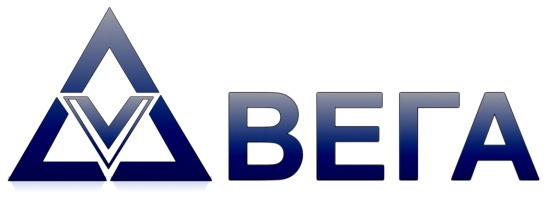 ОБЩЕСТВО С ОГРАНИЧЕННОЙ ОТВЕТСТВЕННОСТЬЮ                                                                                                              ИНЖЕНЕРНО-ТЕХНИЧЕСКАЯ КОМПАНИЯ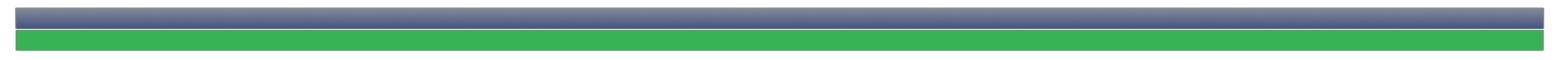 Сельское поселение Старотураевский сельсовет Ермекеевский район Республики БашкортостанГЕНЕРАЛЬНЫЙ ПЛАНПояснительная записка21-2013-ПЗМероприятия по территориальному планированиюГенеральный директор                                                   И.И. Минишевг. Уфа 2013 г.